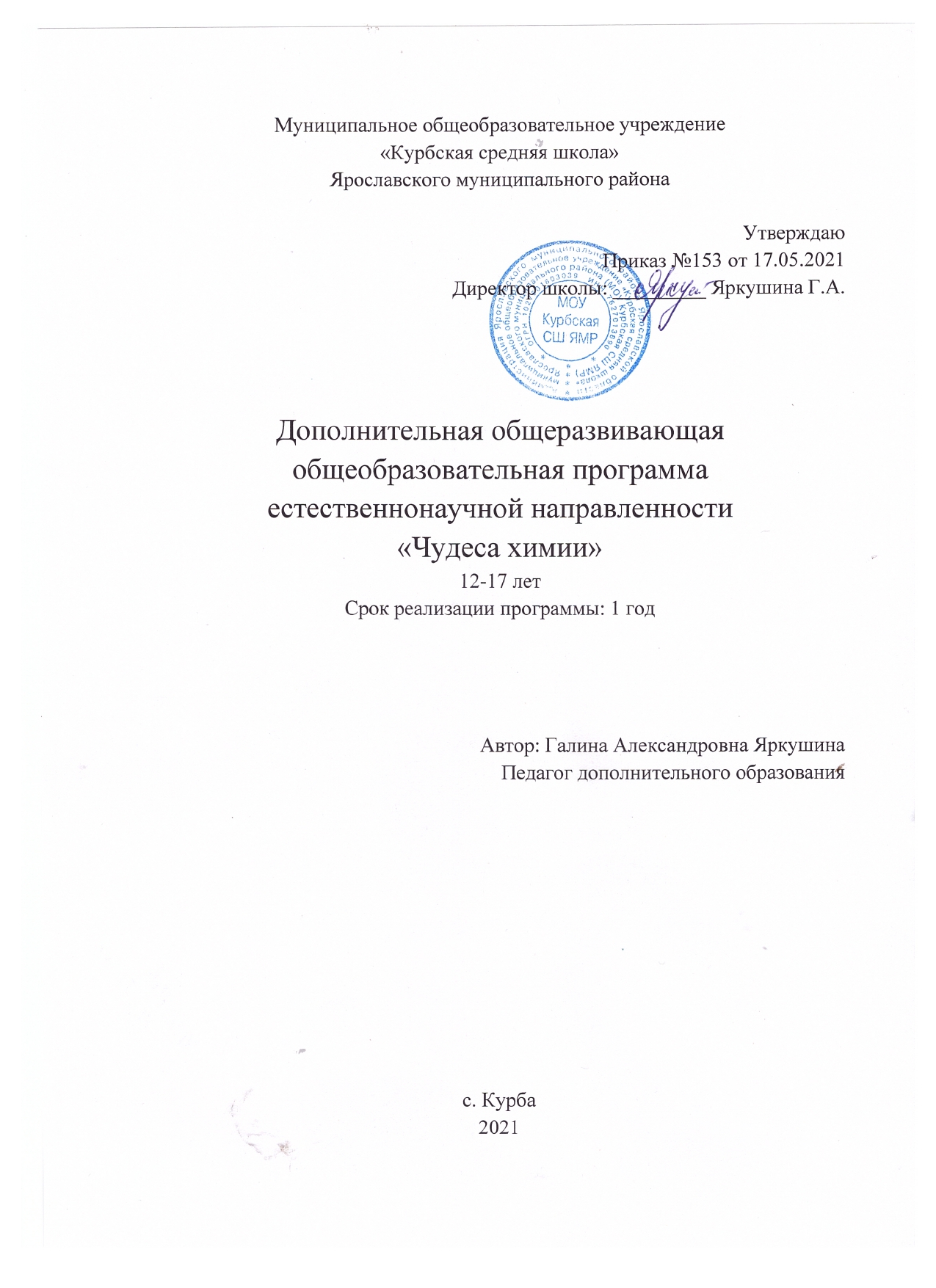 1. Пояснительная запискаПредлагаемая программа имеет естественнонаучную направленность, которая является важным направлением в развитии и формировании у школьников первоначального целостного представления о мире на основе сообщения им некоторых химических знаний”.В процессе изучения данного курса учащиеся совершенствуют практические умения, способность ориентироваться в мире разнообразных химических материалов, осознают практическую ценность химических знаний, их общекультурное значение для образованного человека. Решение задач различного содержания является неотъемлемой частью химического образования. Решение задач воспитывает у учащихся трудолюбие, целеустремленность, способствует осуществлению политехнизма, связи обучения с жизнью, профессиональной ориентации, вырабатывает мировоззрение, формирует навыки логического мышления.Необходимость введения данного курса обусловлена недостаточной прикладной направленностью базового курса химии 8-9 класса и повышенным количеством болеющих детей. Отличительной чертой программы является то, что в изучении данного курса использованы понятия, с которыми учащиеся знакомы, они встречаются с ними ежедневно. Это такие понятия, как пища и её состав, а также вредная и полезная пища. Часто люди не задумываются над тем, что они едят, насколько питательны продукты. Данный курс важен потому, что он охватывает теоретические основы химии и практическое назначение химических веществ в повседневной жизни, позволяет расширить знания учащихся о химических методах анализа, способствует овладению методиками исследования. Курс содержит опережающую информацию по органической химии, раскрывает перед учащимися интересные и важные стороны практического использования химических знаний. Практическая направленность изучаемого материала делает данный курс очень актуальным. Содержание курса позволяет ученику любого уровня включиться в учебно-познавательный процесс и на любом этапе деятельности.- Данная программа разработана на основе Примерной  программы по химии среднего общего образования  (2016 г.)- Продолжительность реализации программы 1 год, что составляет 68 часов ( 2 часа в неделю)- Наполняемость группы от 12 до 20 человек.- Новизна и актуальность.	Программа «Чудеса химии» предусматривает целенаправленное углубление основных химических понятий, полученных детьми на уроках химии, биологии, географии, информатики.	 Кроме теоретических знаний, практических умений и навыков у учащихся формируются познавательные интересы. Чтобы не терять познавательного интереса к предмету кружка учебная программа предусматривает чередование теоретических и практических видов деятельности. Для вводных занятий кружка характерно сочетание элементов занимательности и научности. Программа кружка включает: знакомство с приёмами лабораторной техники, с организацией химического производства, изучение веществ и материалов и их применение.- Цель:формирование у учащихся глубокого и устойчивого интереса к миру веществ и химических превращений, приобретение необходимых практических умений и навыков по лабораторной технике; создание условий для раскрытия роли химии как интегрирующей науки естественного цикла, имеющей огромное прикладное и валеологическое значение.- Задачи Обучающие:•	формирование навыков и умений научно-исследовательской деятельности; 		•	 формирование у учащихся навыков безопасного и грамотного обращения с   веществами;		•	формирование практических умений и навыков разработки и выполнения химического эксперимента;				•	продолжить развитие познавательной активности, самостоятельности,   настойчивости в достижении цели, креативных способностей учащихся; 	•	продолжить формирование коммуникативных умений; 		•	формирование презентационных умений и навыков; 			•	на примере химического материала начать развитие  учебной мотивации  школьников на выбор профессии, связанной с химическим производством;		•	дать возможность учащимся проверить свои способности в    естественнообразовательной области.•	Формирование основных методов решения нестандартных и олимпиадных задач по химииРазвивающие:•	Развивать внимание, память, логическое и пространственное воображения. •	Развивать конструктивное мышление и сообразительность;Воспитательные:  •	Вызвать  интерес к  изучаемому предмету •	Занимательно и ненавязчиво внедрить в сознание учащихся о необходимости сохранения и укрепления своего здоровья и здоровья будущего поколения. •	Воспитывать  нравственнее и духовное здоровье -Формы и режим занятий.Занятия проводятся индивидуальные и групповые. Подбор заданий проводится с учётом возможностей детей, в соответствии с уровнем их подготовки и, конечно, с учётом желания. В случае выполнения группового задания даётся возможность спланировать ход эксперимента с чётким распределением обязанностей для каждого члена группы. Основные формы занятий - лекции, рассказы учителя, обсуждение проблем,  практические работы, просмотр видеофильмов, решение задач с нестандартным содержанием. Члены кружка готовят рефераты и доклады, сообщения. 	Для активизации познавательного интереса учащихся  применяются следующие методы: использование информационно-коммуникативных технологий (показ готовых компьютерных презентаций в PowerPoint, составление учащимися компьютерных презентаций в программе PowerPoint, работа в сети Интернет),   устные сообщения учащихся, написание рефератов, выполнение практических работ с элементами исследования,  и социологический опрос населения. - Возраст детей 12-17 лет- Ожидаемые результатыВ результате прохождения программного материала, учащийся имеет представление о: о прикладной направленности химии;необходимости сохранения своего здоровья и здоровья будущего поколения;о веществах и их влияния на организм человека;о химических профессиях.Учащиеся должны знать:Правила безопасности работы в лаборатории и обращения с веществами;Правила сборки и работы лабораторных приборов;Определение массы и объема веществ;Правила экономного расхода горючего и реактивовНеобходимость умеренного употребления витаминов, белков, жиров и углеводов для здорового образа жизни человека;Пагубное влияние пива, некоторых пищевых добавок на здоровье человека;Качественные реакции на белки, углеводы;Способы решения нестандартных задачУчащиеся должны уметь:Определять цель, выделять объект исследования, овладеть способами регистрации полученной информации, ее обработки и оформления;Пользоваться информационными источниками: справочниками, Интернет, учебной литературой.Осуществлять лабораторный эксперимент, соблюдая технику безопасности;работать со стеклом и резиновыми пробками при приготовлении приборов  для проведения опытов;осуществлять кристаллизацию, высушивание, выпаривание, определять  плотность исследуемых веществ;Определять качественный состав, а так же экспериментально доказывать физические и химические свойства исследуемых веществ;Получать растворы с заданной массовой долей и молярной концентрацией,  работать с растворами различных веществ;Находить проблему и варианты ее решения;Работать в сотрудничестве с членами группы, находить и исправлять  ошибки в работе других участников группы;Уверенно держать себя во время выступления, использовать различные  средства наглядности при выступлении.Вести дискуссию, отстаивать свою точку зрения, найти компромисс;Проводить соцопрос населения: составлять вопросы, уметь общаться.Учащиеся должны владеть:Навыками обработки полученной информации и оформлять ее в виде сообщения, реферата или компьютерной презентацииНавыками экспериментального проведения химического анализа.Мониторинг результатов выполнения целей и задач программы предполагает наблюдение за деятельностью учащихся на уроках, отслеживание количества учащихся, занимающихся исследовательской и проектной деятельностью и её результативности.- Формами подведения итогов  реализации целей и задач программы кружка «Занимательная химия» являются:Решение задач различного уровня;Создание сборников задач, интеллектуальных игр, кроссвордовдоклады и рефераты учащихся;2.  Учебно-тематический план 3. СодержаниеРаздел 1: «Химическая лаборатория»Вводное занятие. Знакомство с учащимися, анкетирование: (что привело тебя в кружок “Занимательной химии”). Выборы совета, девиза, эмблемы кружка, знакомства кружковцев с их обязанностями и оборудованием рабочего места, обсуждение и корректировка плана работы кружка, предложенного учителем. Ознакомление с кабинетом химии и изучение правил техники безопасности. Правила безопасной работы в кабинете химии, изучение правил техники безопасности и оказания первой помощи, использование противопожарных средств защиты. Игра по технике безопасности.   Знакомство с лабораторным оборудованием. Ознакомление учащихся с классификацией и требованиями, предъявляемыми к хранению лабораторного оборудования, изучение технических средств обучения, предметов лабораторного оборудования. Техника демонстрации опытов (на примерах одного - двух занимательных опытов). Практическая работа. Ознакомление с техникой выполнения общих практических операций наливание жидкостей, перемешивание и растворение твердых веществ в воде.Хранение материалов и реактивов в химической лаборатории. Знакомство с различными видами классификаций химических реактивов и правилами хранения их в лаборатории  Практическая работа. Составление таблиц, отражающих классификацию веществ, изготовление этикеток неорганических веществ, составление списка реактивов, несовместимых для хранения.Нагревательные приборы и пользование ими. Знакомство с правилами пользования нагревательных приборов: плитки, спиртовки, газовой горелки, водяной бани, сушильного шкафа. Нагревание и прокаливание. Практическая работа. Использование нагревательных приборов. Изготовление спиртовки из подручного материала.Взвешивание, фильтрование и перегонка. Ознакомление учащихся с приемами взвешивания и фильтрования, изучение процессов перегонки. Очистка веществ от примесей Практическая работа.1.	Изготовление простейших фильтров из подручных средств. Разделение неоднородных смесей. 2.	Перегонка воды. Выпаривание и кристаллизация Практическая работа. Выделение растворённых веществ методом выпаривания и кристаллизации на примере раствора поваренной соли . Основные приемы работы с твердыми, жидкими, газообразными веществами. Лабораторные способы получения неорганических веществ. Демонстрация фильма.Практическая работа. Опыты,  иллюстрирующие основные приёмы работы с твердыми, жидкими и газообразными веществами.Практическая работа. Получение неорганических веществ в химической лаборатории Получение сульфата меди из меди, хлорида цинка из цинка.Наглядные пособия, схемы, таблицы, плакаты.Приготовление растворов в химической лаборатории и в быту. Ознакомление учащихся с процессом растворения веществ. Насыщенные и пересыщенные растворы. Приготовление растворов и использование их в жизни. Практическая работа. Приготовление растворов веществ с определённой концентрацией растворённого вещества. Получение насыщенных и пересыщенных растворов, составление и использование графиков растворимости.Кристаллогидраты. Кристаллическое состояние. Свойства кристаллов, строение и рост кристаллов. Практическая работа. Получение кристаллов солей из водных растворов методом медленного испарения и постепенного понижения температуры раствора (хлорид натрия, медный купорос, алюмокалиевые квасцы).Домашние опыты по выращиванию кристаллов хлорида натрия, сахара.Занимательные опыты по теме: Химические реакции вокруг нас. Показ демонстрационных опытов. •	“Вулкан” на столе,  •	“Зелёный огонь”, •	“Вода-катализатор”,  •	«Звездный дождь» •	Разноцветное пламя  •	Вода зажигает бумагу  Раздел 2. «Логика»Решение задач по химии.Проведение дидактических игр Проведение конкурсов и дидактических игр:•	кто внимательнее •	кто быстрее и лучше •	узнай вещество •	узнай явление Раздел 3. «Прикладная химия»Химия в быту. Ознакомление учащихся с видами бытовых химикатов. Разновидности моющих средств. Использование химических материалов для ремонта квартир. Практическая работа. Выведение пятен ржавчины, чернил, жира.Наглядные средства: плакаты, таблицы, образцы моющих средств.Практикум исследование «Моющие средства для посуды».Работа с этикеткой.Опыт 1.  Определение кислотности.Опыт 2. Определение мылкости.Опыт 3. Смываемость  со стакана.Анкетирование. Социологический опрос.Химия в природе. Сообщения учащимися о природных явлениях, сопровождающимися химическими процессами. Проведение занимательных опытов по теме « Химия в природе». Демонстрация опытов:•	Химические водоросли •	Тёмно-серая змея. •	Оригинальное яйцо •	Минеральный «хамелеон»Вода и ее охрана Распределение воды на Земле. Водные ресурсы страны. Вода в быту, промышленности, сельском хозяйстве, природе. Аномальные свойства воды. Дистиллированная вода. Тяжелая вода. Основные источники загрязнения водных бассейнов, последствия загрязнения. Меры борьбы с загрязнением бассейнов. Методы очистки воды. Перспективы развития водоочистки. Методы обработки воды. Проблема пресной воды, пути ее получения. Рациональное использование и охрана водных ресурсов.Химия и человек. Чтение докладов и рефератов. •	-Ваше питание и здоровье •	-Химические реакции внутри нас Занятие по профориентации. Заочная экскурсия.Химия и медицина. Формирование информационной культуры учащихся. Составление и чтение докладов и рефератов. Устный журнал на тему химия и медицина.Белки, жиры,  углеводы в питании человека.Важнейшие компоненты пищи. Значение белков, жиров, углеводов, минеральных веществ в питании. Таблица расхода энергии при различных видах деятельности человека.Витамины.Витамины, их классификация и значение для организма человека. Источники поступления витаминов в человеческий организм. Содержание витаминов в пищевых продуктах. Антивитамины. Авитаминоз. Исследование: витамины в меню школьной столовой.  Пищевые добавки.Биологические пищевые добавки и их влияние на здоровье. Данное приложение используется во время всех практикумах  при работе с этикетками. Практикум - исследование «Чипсы».Выступление ученика с докладом «Пагубное влияние чипсов на человека». Работа в группах. Для исследования берется не мене 3 разных упаковок чипсов (лучше, если дети принесут их сами). Все результаты заносятся в таблицу. Определяется объект и предмет исследования.Опыт 1. Работа с этикеткамиОпыт 2. Изучение физических свойств чипсов: 	ломкость, 	растворение в воде,	надавливание бумажной салфеткой для определения количества жира	вкусовые качества.Опыт 3. Горение чипсов. Опыт 4. Проверка на наличие крахмала. Опыт проводится с помощью спиртового раствора йода. Ученики сравнивают интенсивность окрашивания.  Опыт 5. Растворение чипсов в кислоте и щелочи.Далее группы готовят 5 вопросов для социологического опроса учеников школы.Практикум - исследование «Мороженое»Выступление ученика с докладом «О пользе и вреде мороженого». Работа в группах. Для исследования берется не мене 3 разных видов мороженого. Все результаты аналогично заносятся в таблицу. Определяется объект и предмет исследования.Опыт 1. Работа с этикеткамиОпыт 2. Изучение физических свойств мороженого. Учащиеся могут сами предложить эксперимент.Опыт 3. Ксантопротеиновая реакция. В пробирку помещают мороженое, добавляют азотную кислоту и нагревают. Появление желтого окрашивания показывает наличие белка (наличие ароматических аминокислот).Опыт 4. Обнаружение углеводов. В пробирку помещают мороженое, добавляют 1мл. гидроксида натрия и несколько капель сульфата меди (II), перемешивают. Появление ярко-синего окрашивания свидетельствует о наличии многоатомных спиртов. Полученный раствор нагревают на спиртовке. Гидроксид меди (ΙΙ)  при этом восстанавливается до оранжевого  CuOH, который затем разлагается до Cu2O красного цвета. В ходе реакции может образоваться и медь («медное зеркало»).Практикум - исследование «Шоколад»Выступление ученика с докладом «О пользе и вреде шоколада». Работа в группах. Для исследования берется не мене 3 разных видов шоколада. Все результаты аналогично заносятся в таблицу. Определяется объект и предмет исследования.Опыт 1. Работа с этикеткамиОпыт 2. Изучение физических свойств шоколада. 	Цвет, запах, вкус, ломкость, растворимость в воде	Обнаружение жиров – разминаем шоколад на бумажной салфетке, наличие жирного пятна указывает на наличие непредельных жиров.Опыт 3. Обнаружение в шоколаде углеводов. Насыпаем в пробирку тёртый шоколад и приливаем воды. Встряхиваем содержимое пробирки несколько раз и фильтруем. Добавляем к фильтрату 1 мл едкого натра NaOH и 2-3 капли раствора сульфата меди(II) CuSO4. Встряхиваем пробирку. Появляется ярко-синее окрашивание. Такую реакцию даёт сахароза, представляющая собой многоатомный спирт.Опыт 4. Ксантопротеиновая реакция. Насыпаем в пробирку тёртый шоколад и приливаем 2-3 мл воды. Встряхиваем содержимое пробирки несколько раз и фильтруем. Приливаем к фильтрату, соблюдая осторожность, концентрированную азотную кислоту HNO3. Нагреваем полученную смесь. Наблюдаем жёлтое окрашивание, переходящее в оранжево-жёлтое при добавлении 25%-ного раствора аммиака. Такую реакцию дают остатки ароматических аминокислот, входящие в состав белков шоколада.Практикум - исследование «Жевательная резинка»Выступление учеников с докладами: «История жевательной резинки», «Жевательная резинка: беда или тренинг для зубов?» Работа в группах.Опыт 1. Работа с этикеткамиОпыт 2. Изучение физических свойств:	Проверка на растяжимость. Жевательную резинку необходимо хорошо разжевать, затем максимально растянуть и измерить линейкой.	Проверка на долговременность вкуса. В группе ученики одновременно начинают жевать разные жевательные резинки, и засекают время пока вкус не пройдет. Опыт 3. Наличие красителей. Жевательную резинку нарезают кусочками и опускают в воду. Перемешивают. При наличии красителей, вода окрашивается.Опыт 4. Определение кислотности.В пробирки из опыта 3 помещают универсальную индикаторную бумажку. По результатам окрашивания определяют среду.Опыт 5. Обнаружение подсластителей.В пробирку помещают порезанную жевательную резинку и приливают 5 мл 96 % этилового спирта. Пробирку закрывают пробкой и интенсивно встряхивают в течение 1 мин. Затем смесь фильтруют и в фильтрате определяют присутствие подсластителей (сахарозы, сорбита, ксилита, маннита), являющихся многоатомными спиртами. Для этого к раствору приливают 1 мл раствора NaOH и 1–2 капли раствора CuSO4. Смесь взбалтывают. Появляется характерное ярко-синее окрашивание (качественная реакция на многоатомные спирты).Тайны  воды. Самое необыкновенное вещество – вода. Вода – основа жизни. Аномалии и тайны воды. Изучение воды японским ученым Масару Эмото: умение воды слушать музыку, добрые слова и молитвы, умение отрицательно реагировать на загрязнения, сквернословия, компьютеры и мобильные телефоны. Живая и мертвая вода. Лечимся водой. (Приложение  Презентация «Вода»)Практикум исследование «Газированные напитки»Выступление ученика с докладом «Влияние газированных напитков на здоровье человека». Работа в группах. Для исследования берется не мене 3 разных видов мороженого. Все результаты аналогично заносятся в таблицу.Опыт 1. Работа с этикетками.Опыт 2. Обнаружение сахара выпариванием.Опыт 3. Определение кислотности. Определяем с помощью универсальной индикаторной бумажки.Опыт 4. Опыт с куриным мясом. Пивной алкоголизм.Лекция с показом Презентации «Пивной алкоголизм». Лабораторная работа: влияние спиртов на белки. Практикум исследование «Чай»Выступление учащихся с докладом «Полезные свойства чая»:Опыт 1. Рассматривание чаинок.Опыт 2. Влияние кислоты и щелочи на заваренный чай.Практикум исследование «Молоко»Опыт 1. Работа в группе с этикетками:Работа с этикеткамиОпыт 2. Определение вкуса молока.Опыт 3. Определение цвета молока.Опыт 4. Определение консистенции молока.Опыт 5. Определение кислотности молока. Универсальным индикатором.Опыт 6. Определение белка в молоке. Ксантопротеиновая реакция. Опыт 7. Определение белка в молоке. Биуретовая реакция.Опыт 8. Определение соды в молоке. Добавляем соляную кислоту.Опыт 9. Определение крахмала в молоке. С помощью спиртового раствора йода.Игра «Счастливый случай». Изготовление плакатов с пословицами, поговорками, афоризмами, выпуск стенгазет с занимательными фактами.Игра. «Счастливый случай»Проведение игр и конкурсов среди членов кружка. Составление кроссвордов, ребусов, проведение игр: •	“Химическая эстафета” •	“Третий лишний”.  Общий смотр знаний. Игра “Что? Где? Когда?” Подведение итогов и анализ работы кружка за год. Отчет членов кружка, демонстрация изготовленных членами кружка наглядных пособий, простейших приборов, конкурсных газет, выращенных кристаллов, рефератов и т.д.Проведение заключительной игры.Игра. « Что? Где? Когда?»4.4.1. Методическое обеспечениеЛекции, игры, практические работы, практикум-исследование, доклады, рефераты, устный журнал.4.2. Материально-техническое обеспечениеМатериально-техническая база:- химическая лаборатория «Точка роста» на базе МОУ Курбской СШ ЯМР, интерактивная доска, мультимедиа, набор видеокассет и мультимедийные средства, виртуальная лаборатория, химическая лаборатория.Внутришкольные  связи:- химическая и физическая лаборатория «Точка роста»,Внешние связи:- аптека села.5. Формы аттестации и оценочные материалыМониторинг результатов выполнения целей и задач программы предполагает наблюдение за деятельностью учащихся на уроках, отслеживание количества учащихся, занимающихся исследовательской и проектной деятельностью и её результативности.Результаты работы кружка фиксируются в оценочном листе, листе самооценки и листе индивидуальный достижений (Приложение 2).6. Список информационных источниковКазьмин В.Д. Курение, мы и наше потомство. – М.: Сов.Россия, 1989.Пичугина Г.В. Повторяем химию на примерах и повседневной жизни. Сборник заданий для старшеклассников и абитуриентов с ответами и решениями. – М.:АРКТИ, 1999.Мир химии. Занимательные рассказы о химии: Сост.: Смирнов Ю.И. – СПб.: ИКФ «МиМ-Экспресс», 1995.Пичугина Г.В. Химия и повседневная жизнь человека – М.: Дрофа, 2004.Я познаю мир: Детская энциклопедия: Химия/ Авт.-сост. Савина Л.А. – М.: АСТ, 1995.Аликберова Л. Занимательная химия: Книга для учащихся, учителей и родителей. – М.: АСТ-ПРЕСС, 1999.О.С.Габриелян, И.Г.Остроумов, А.А. Карцова Органическая химия 10 класс / М., Дрофа, 2005.Не кури. Народ Ру напоминает: курение вредит Вашему здоровью. http://nekuri2.narod.ru/ Дом Солнца. Публицистика. Тайны воды. http://www.sunhome.ru/ journal/14191Великая тайна воды.  http://slavyanskaya-kultura.nnm.ru/velikaya_ tajna_vody_1Комсомольская правда. Тайны воды. http://www.kp.ru/daily/23844. 3/62515/http://www.aquadisk.ru/articles/157/158/interestingly.htmlЯковишин Л.А. Химические опыты с жевательной резинкой // Химия в шк. – 2006. – № 10. – С. 62–65.Яковишин Л.А. Химические опыты с шоколадом // Химия в шк. – 2006. – № 8. – С. 73–75.Шульженко Н.В. Элективный курс «Химия и здоровье» для 9-х классов.http://festival.1september.ru/2005_2006/index.php?numb_artic=310677Внеклассная работа по химии/ Сост. М.Г. Гольдфельд.- М.: Просвещение 1976. Войтович В.А. Химия в быту. – М.: Знание 1980. Гроссе Э., Вайсмантель Х. Химия для любознательных. – Л. Химия , 1978. Приложение 1.Календарно-учебный графикПриложение 2Оценочный лист выполнения практической работыЛист индивидуальный достиженийЛист самооценки№ п/пНазвание темы, блокаКоличество часовКоличество часовКоличество часов№ п/пНазвание темы, блокаВсего часовТеорияПрактикаХимическая лаборатория188101Введение2Ознакомление с кабинетом химии и изучение правил технике  безопасности3Знакомство с лабораторным оборудованием 4-5Стекло. Химическая посудаПочему нельзя резко охлаждать стекло. Как делают цветные стекла6Хранение материалов и реактивов в химической лаборатории.Практическая работа. Составление таблиц, отражающих классификацию веществ, изготовление этикеток неорганических веществ, составление списка реактивов, несовместимых для хранения.7Нагревательные приборы и пользование ими.Практическая работа. Использование нагревательных приборов. Изготовление спиртовки из подручного материала.8-9Взвешивание, фильтрование и перегонкаПрактическая работа.Изготовление простейших фильтров из подручных средств. Разделение неоднородных смесей10Выпаривание и кристаллизацияПрактическая работа. Выделение растворённых веществ методом выпаривания и кристаллизации на примере раствора поваренной соли11Физические свойства веществ. Агрегатное состояние вещества. 12-13Цвет. Запах. Растворимость в воде. Плотность.14-16Основные приемы работы с твердыми, жидкими, газообразными веществами. Практическая работа. Опыты. иллюстрирующие основные приёмы работы с твердыми, жидкими и газообразными веществами.17Лабораторные способы получения неорганических веществПрактическая работа. Получение неорганических веществ в химической лаборатории. Получение сульфата меди из меди, хлорида цинка из цинка.18Занимательные опыты по теме: «Химические реакции вокруг нас».Практическая работа.Логика3319Вперед к покорению вершин олимпиад.  20Проведение дидактических игр: кто внимательнее , кто быстрее и лучше 21Проведение дидактических игр: узнай вещество узнай явлениеПрикладная химия139422-25Химия в быту. Техника безопасности обращения с бытовыми химикатами.Практическая работа. Техника безопасности при обращения с бытовыми химикатамиПрактическая работаВыведение пятен ржавчины, чернил, жираПрактическая работа. Чистка изделий из серебра, мельхиора и т. д.26Практикум исследование «Моющие средства для посуды».Практикум исследование «Моющие средства для посуды».27Химия в природе.28Химия и человек. 29Химик в парикмахерской.  30Салон красоты 31-32Химия в кастрюльке.  33-34Химия в консервной банкеХимия и профессия119235Профориентационная лекция.36-37Обзор профессий, требующих знания химии.Работа с интернет-источниками38Профессия фармацевта и  провизера39-40Домашняя аптечка и ее содержимое.41-42Агрономы, овощеводы, цветоводы. 43-44Медицинские работники.45Кто готовит для нас продукты питания?Химия и жизнь2012846-47История химии48Галерея великих химиков49Химия на службе правосудия 50-51Химия и прогресс  человечества52Химия и медицина.53-54Белки, жиры,  углеводы в питании человека. 55Витамины.56-57Пищевые добавки58Практикум исследование «Чипсы». Практикум исследование «Чипсы». 59Практикум исследование «Мороженое»Практикум исследование «Мороженое»60Практикум исследование «Шоколад». Практикум исследование «Шоколад». 61Практикум исследование «Жевательная резинка»Практикум исследование «Жевательная резинка»62Практикум исследование «Газированные напитки». Практикум исследование «Газированные напитки». 63Практикум исследование «Минеральные воды»Практикум исследование «Минеральные воды»64Практикум исследование «Чай». Практикум исследование «Чай». 65Практикум исследование «Молоко»Практикум исследование «Молоко»Итоговые занятия3366Игра «Счастливый случай». 67Проведение игр и конкурсов среди членов кружка.68Общий смотр знаний. Игра “Что? Где? Когда?”Итого:684424МОЛОКОККАЛЖИРНОСТЬ                            СОСТАВ                            СОСТАВ                            СОСТАВМОЛОКОККАЛЖИРНОСТЬУГЛЕВОДЫЖИРЫБЕЛКИ1. Молоко «Простаквашино»58 ккал3,2  %4,7 г.3,2 г.2,6 г.2. Молоко «Вамин»53 ккал2,5 %4,7 г.2,5 г.2,8 г.3. Молоко «Домик в деревне»53 ккал2,5 %4,7 г.2,5 г.2,8 г.4. Молоко «Вкуснеево»53 ккал2,5 %4,7 г.2,5 г.2,8 г.№ п/пНазвание темы№ п/пНазвание темыДатаХимическая лаборатория1Введение2Ознакомление с кабинетом химии и изучение правил технике  безопасности3Знакомство с лабораторным оборудованием 4-5Стекло. Химическая посудаПочему нельзя резко охлаждать стекло. Как делают цветные стекла6Хранение материалов и реактивов в химической лаборатории.7Нагревательные приборы и пользование ими.8-9Взвешивание, фильтрование и перегонка10Выпаривание и кристаллизация11Физические свойства веществ. Агрегатное состояние вещества. 12-13Цвет. Запах. Растворимость в воде. Плотность.14-16Основные приемы работы с твердыми, жидкими, газообразными веществами. 17Лабораторные способы получения неорганических веществ18Занимательные опыты по теме: «Химические реакции вокруг нас».Логика19Вперед к покорению вершин олимпиад.  20Проведение дидактических игр: кто внимательнее , кто быстрее и лучше 21Проведение дидактических игр: узнай вещество узнай явлениеПрикладная химия22-25Химия в быту. Техника безопасности обращения с бытовыми химикатами.26Практикум исследование «Моющие средства для посуды».27Химия в природе.28Химия и человек. 29Химик в парикмахерской.  30Салон красоты 31-32Химия в кастрюльке.  33-34Химия в консервной банкеХимия и профессия35Профориентационная лекция.36-37Обзор профессий, требующих знания химии.38Профессия фармацевта и  провизера39-40Домашняя аптечка и ее содержимое.41-42Агрономы, овощеводы, цветоводы. 43-44Медицинские работники.45Кто готовит для нас продукты питания?Химия и жизнь46-47История химии48Галерея великих химиков49Химия на службе правосудия 50-51Химия и прогресс  человечества52Химия и медицина.53-54Белки, жиры,  углеводы в питании человека. 55Витамины.56-57Пищевые добавки58Практикум исследование «Чипсы». 59Практикум исследование «Мороженое»60Практикум исследование «Шоколад». 61Практикум исследование «Жевательная резинка»62Практикум исследование «Газированные напитки». 63Практикум исследование «Минеральные воды»64Практикум исследование «Чай». 65Практикум исследование «Молоко»Итоговые занятия66Игра «Счастливый случай». 67Проведение игр и конкурсов среди членов кружка.68Общий смотр знаний. Игра “Что? Где? Когда?”Итого:68ДействияКритерииСамооценкаОценка группыОценка учителя№Содержание1 четверть2 четверть3 четверть4 четвертьгод1Химическая лаборатория2Логика3Прикладная химия4Химия и профессия5Итоговые занятия№КритерииОтличноХорошоМогу лучше1Я участвовал в формулировании темы, цели и задач урока2Я высказывал свои предположения по данной проблеме3Я участвовал в поиске информации по теме4Я помогал делать выводы и заключения5Я помогал своей группе в выборе правильных решений6Я с уважением выслушивал предположения и идеи своих одноклассников7Я понял тему и смогу рассказать ее друзьям и родителям8Я смогу применить полученные знания в самостоятельной работе